	ПРЕСС-РЕЛИЗ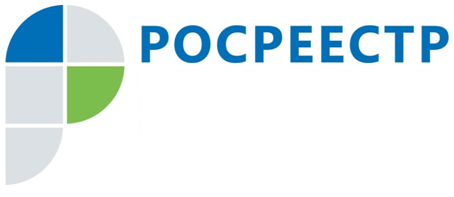 Для сотрудников Раменского приборостроительного завода проведена выездная консультация по вопросам госуслуг Росреестра Сотрудники Управления Росреестра по Московской области (Управление) провели выездное консультационное мероприятие для работников АО «Раменский приборостроительный завод». Во встрече на территории предприятия приняли участие начальник Межмуниципального отдела по г. Жуковский и Раменскому району Управления Роман Ровенчин и представитель Общественного совета при Управлении Антон Фролкин.В ходе консультаций работникам предприятия были даны разъяснения по вопросам предоставления государственных услуг Росреестра, в том числе в электронном виде, и государственном земельном надзоре. Кроме того, представители Управления и Общественного совета ответили на вопросы о том, какие документы необходимо получить для проведения безопасной сделки с недвижимостью, является ли процедура межевания обязательной для владельцев земельных участков в Подмосковье, как обезопасить себя от действий мошенников с помощью наложения запрета на сделки с недвижимостью без личного участия собственника. Отдельно представитель Общественного совета рассказал о механизме обратной связи с заявителями, организованном в Управлении в рамках антикоррупционной деятельности. Управление регулярно проводит выездные консультации для трудовых коллективов предприятий и крупных производств в Московской области. Представители Управления разъясняют порядок оказания государственных услуг не только сотрудникам предприятий, в чьи обязанности входит регулярное взаимодействие с Росреестром, но и другим работникам, которые в большинстве своем являются владельцами недвижимости в Подмосковье. В этом году сотрудники Управления встречались с работниками АО «Клинское производственное текстильно-галантерейное объединение» и ООО «Клинские напитки» в Клину, крупного автомобильного дилера ООО «Интер Сервис» в Коломенском районе, администрацией и резидентами особой экономической зоны в Дубне, офицерами и служащими Сергиево-Посадского военного гарнизона. До конца 2018 года Управлением запланировано проведение консультаций на предприятиях и производствах в Люберцах, Лыткарино, Павловском Посаде, Орехово-Зуево и Подольске. Пресс-служба Управления Росреестра по Московской области:Колесин Никита ypravleniemo@yandex.ru+7 (915) 206-52-51